МБДОУ «Детский сад «Жемчужинка»Сценарий развлечения«ПРОЩАЙ ЛЕТО КРАСНОЕ!»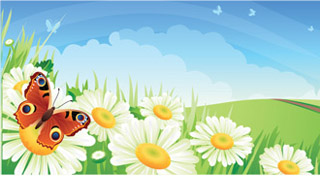 Август 2017г. «Прощай лето красное».Подготовили и провели: Руководитель ФИЗО Шумкова О.В., воспитатель Зорькина Е.Г.Цель: Обобщение представлений о лете и летнем отдыхе.Задачи: Создать положительный эмоциональный настрой. Повысить интерес детей к летнему времени года. Воспитывать дружеские отношения между детьми. Помочь детям сплотиться между собой. Способствовать физическому развитию детей. Развивать мышление, память, смекалку.Оборудование: Воздушные шары; цветы из бумаги и картона; цветные мелки, угощение.Персонажи: Лето, ведущий, дети.(Звучит песня в записи «Ах какое это наше лето»)Ведущий: Здравствуйте дорогие ребята! Какая замечательная песенка собрала нас здесь сегодня вместе! А сейчас я вам загадаю загадку.Слышно пенье комаров,Время ягод и цветов,Озеро теплом согрето,Всех зовёт купаться (лето)Вот, и лето пролетело. …Оглянуться не успели,Осень на пороге уж стоит,«Прощай» лету говорит!Правильно! За три месяца вы загорели, подросли. Стали ловкими и умелыми. А давайте вспомним с вами названия летних месяцев.Ответы детейВедущий: – А что вы делали летом?. Загорали? В речке купались?Давайте поиграем, я буду у вас спрашивать, а вы будете мне отвечать так: «Это я, это я, это все мои друзья». Но если вы с чем-то не согласны, тогда молчите, ничего не отвечайтеРечевая игра:- Кто, скажите, летом этим за порядок был в ответе?- Кто из вас, скажите вслух, охранял зелёных мух?-Кто старательно, как мог, поливал свой огород?-Кто из вас, проснувшись рано, мылся летом из-под крана?-Кто из вас, когда умылся, бритвой папиной побрился?-Кто на море отдыхал, кто купался, загорал?- Кто из вас, когда купался, на снегу потом валялся?-Кто и летом и зимой любит пошутить со мной?-Кто не ходит летом хмурый, любит спорт и физкультуру?Ведущий: Говорите, любите поиграть, повеселиться? Ну что ж, тогда вас ждёт шуточная летняя игра «Передай медузу». Все знают, что такое медуза? (Если не знают объяснить детям)Проводится игра «Передай медузу» (Наполнить резиновую перчатку водой, нарисовать рожицы, передавать из рук в руки, на ком музыка остановится, тот выполняет задание)Ведущий. Ребята, сегодня у нас проходит праздник прощания с летом. А что же такое лето, ответьте, ребята. Я вам буду задавать вопросы, а вы отвечайте громко: «да» или «нет».1. Лето – это жара?                2. Лето – это зима?3. Лето – это яркое солнце?  4. Лето – это холод?5. Лето – это пляж?                6. Лето – это купание в реке?7. Лето – это походы в лес?   8. Лето – это бабочки?9. Лето – это листопад?        10. Лето – это отдых?Молодцы!Ведущий. Спасибо вам ребята, потешили нас. ( выходит Лето) Лето. Здравствуйте, мои друзья!Как рада встрече с вами я!Вы подросли, Большими стали,Скажите, вы меня узнали?Ну, так скажите, кто же я?Дети. Лето!Лето. А почему вы такие печальные?Ведущий. Мы же сегодня с тобой прощаемся до следующего года. А нам так не хочется,ведь осень уже наступает.Лето. А мы с вами сегодня ещё повеселимся, поиграем. Согласны?Дети. Да!Лето. Веселей, веселей солнышко свети, в синеву, в синеву песенка лети!Я предлагаю вам поиграть в игру: «Кто первый наденет венок» (двое вокруг стульчиков бегают под музыку. По окончании музыки дети одевают венок).Лето.  Отгадаете загадку? Повеселимся мы тогда с вами.Он длиннющий, он большущийОн от тучи до земли, Пусть идёт он пущеЧтоб грибы скорей росли!Что же это? /дождик/С детьми проводится игра «Солнышко и дождик» /все группы/Лето. Как весело мне с вами!Не хочется расставаться даже.На прощанье хочу угостить вам своими дарами. (фруктами)Ведущий. Весёлое Лето, всем дорого ты, и жалко с тобою прощаться.Скажем Лету дети «До свиданья! До следующего года!»Лето оставляет детям корзины с фруктами. (Лето прощается с детьми и уходит.)Ведущий. А вам всем ребята, предлагаю взять мелки и нарисовать цветы, пусть эта полянка нам будет напоминать о лете.